Property Owner       	Mailing Address       		Email 	     City       	,  St    		Zip       		Phone (     )	    -	    Project Address       	Project Description      	Material & Labor Costs Estimate $	     	Projected start date	  /	  /	    	Estimated end date	  /	  /	    Setbacks:	Front 	       ft	Rear 	       ft	Right side 	       ft	Left side 	       ftPermit fees:	 $30.00	Hot tub;	 $25.00	Storable swimming/wading pool (deeper than 24” and up to 42” depth);	 $30.00	Above ground swimming pool (deeper than 24”);	 $50.00	In ground pool. 	(Check payable to the Town of Canadice or exact amount cash, please)Contractor       	Address       		Email 	     City       	,  St    		Zip       		Phone (     )	    -	    Workers Compensation Insurance	 Yes*   or	 CE-200 form*+ - WC Exemption Certificate; http://www.wcb.ny.govLiability Insurance Certificate	 Yes*   or	 Not required – Please indicate why not in the space below.	* Permits will NOT be issued without required current certificate(s) being submitted with application.	+ The CE-200 WC Certificate of Exemption must also be submitted by homeowners who are performing the construction themselves.Plans by       	Address       		Email 	     City       	,  St    		Zip       		Phone (     )	    -	    The undersigned represents and agrees as condition to the issuance of this permit that said structure shall be constructed in accordance with all laws and ordinances of the Town; the State of New York Uniform Fire and Safety Prevention Code; the Energy Conservation Code of New York State; and all other applicable laws, codes, and regulations.Owner / Agent Signature			Date		/	/	OFFICIAL USE ONLYCode Enforcement Officer 		Date		/	/	Town Clerk 		Date		/	/	Fee Paid $		District 		Tax Map ID# 		 Approved		 Not approved	Plans reviewed by 		Permit # 	The applicant and/or contractor assumes responsibility for providing a copy of all Operation Manuals;providing a copy of all Maintenance Manuals;requesting inspections as listed on the Building Permit;giving at least 24 hours notice of inspection request; and obtaining a certificate of occupancy and/or compliance before use.Inspections shall be REQUIRED on the following schedule:Piping to be concealed in trenches before backfilling;Circulation and filtering systems;Hydrostatic pressure test (25 psi for not less than 15 minutes);Alarms;Electrical inspection by a third party certified electrical inspector;Decking;Barriers (fencing, gates, latches, and/or ladder);Any other inspections as may be required for the specific project and noted on the building permit;Final InspectionNOTICE:No structure erected or altered pursuant to this permit shall be occupied for any purpose until a certificate of occupancy and/or compliance has been issued.Owner / agent signature 	  Date 	Rear line _________ ft.	Setback from rear line _________ ft.	Setback from	Setback from	side line (A)	side line (B)	_________ ft.	_________ ft.Setback from front line _________ ft.Frontage _________ ft		 RoadResources for installation2020 Residential Code of New York State(2020 International Residential Code for One and Two Family Dwellings)	Part VIII, Electrical; Chapter 42. Swimming Pools2020 NYS Building Standards and Codes	Section R326, Swimming Pools, Spas and Hot TubsNote:  Includes information on alarms and barriers.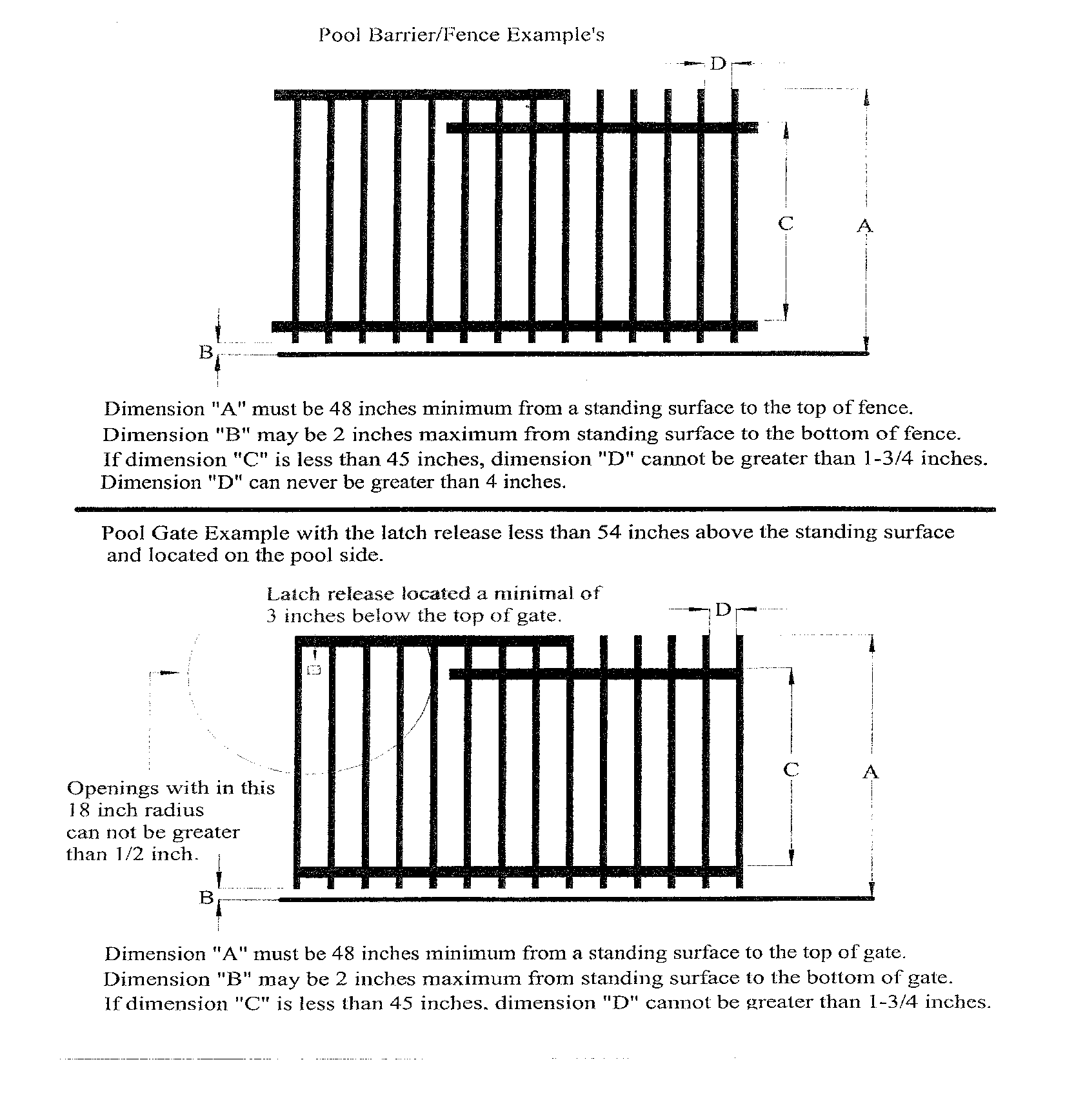 NOTES:Gates must be self-closing, self-latching, outward-opening, and lockable.The latch handle must be at least 40 inches above grade.For other barrier designs and requirements, see the 2020 NYS Building Standards and Codes.NOTES:Every swimming pool or spa that is installed, constructed or substantially modified after December 14, 2006, shall be equipped with an approved pool alarm.A pool alarm must be capable of detecting entry into the water at any point.  If necessary, more than one pool alarm may be required.Pool alarms shall activate upon entry into the water and shall sound poolside and inside the dwelling.Pool alarms shall comply with ASTM F2208 (Standard Specification for Pool Alarms.)Use of personal immersion alarms do not meet these requirements.Exceptions to the above:A hot tub or spa equipped with a safety cover (ASTM F1346); andA swimming pool equipped with a safety cover (ASTM.)For more information, see the 2020 NYS Building Standards and Codes.